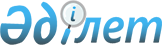 О внесении изменений и дополнений в постановление Правления Агентства Республики Казахстан по регулированию и надзору финансового рынка и финансовых организаций от 23 сентября 2006 года N 217 "Об утверждении Правил перевода пенсионных накоплений из накопительных пенсионных фондов"
					
			Утративший силу
			
			
		
					Постановление Правления Агентства Республики Казахстан по регулированию и надзору финансового рынка и финансовых организаций от 26 мая 2008 года N 82. Зарегистрировано в Министерстве юстиции Республики Казахстан 15 июля 2008 года N 5258. Утратило силу постановлением Правления Агентства Республики Казахстан по регулированию и надзору финансового рынка и финансовых организаций от 29 декабря 2008 года N 240



      


Сноска. Утратило силу с 01.04.2009 


 постановлением 


 Правления Агентства РК по регулированию и надзору финансового рынка и финансовых организаций от 29.12.2008 N 240.



      В целях совершенствования нормативных правовых актов, регулирующих деятельность накопительных пенсионных фондов, Правление Агентства Республики Казахстан по регулированию и надзору финансового рынка и финансовых организаций (далее - Агентство) 

ПОСТАНОВЛЯЕТ:





      1. Внести в 
 постановление 
 Правления Агентства от 23 сентября 2006 года N 217 "Об утверждении Правил перевода пенсионных накоплений из накопительных пенсионных фондов" (зарегистрированное в Реестре государственной регистрации нормативных правовых актов под N 4446, опубликованное 17 ноября 2006 года в газете "Юридическая газета" N 201 (1181)) с изменением, внесенным 
 постановлением 
 Правления Агентства от 30 марта 2007 года N 78 (зарегистрированным в Реестре государственной регистрации нормативных правовых актов под N 4666), следующие изменения и дополнения:




      в Правилах перевода пенсионных накоплений из накопительных пенсионных фондов, утвержденных указанным постановлением:




      в 
 пункте 2 
:


       подпункт 4 
) изложить в следующей редакции:



      "4) в случае перевода пенсионных накоплений, сформированных за счет добровольных, добровольных профессиональных взносов - копию договора о добровольных, добровольных профессиональных взносов, заключенного с фондом-получателем;";




      дополнить подпунктом 5) следующего содержания:



      "5) в случае перевода пенсионных накоплений, сформированных за счет обязательных, добровольных, добровольных профессиональных взносов, в страховую организацию - оригинал договора, заключенного со страховой организацией.";




      в 
 пункте 3 
:


       подпункт 5 
) изложить в следующей редакции:



      "5) в случае перевода пенсионных накоплений, сформированных за счет добровольных, добровольных профессиональных взносов - копию договора о пенсионном обеспечении за счет добровольных, добровольных профессиональных взносов, заключенного с фондом-получателем;";




      дополнить подпунктом 5-1) следующего содержания:



      "5-1) в случае перевода пенсионных накоплений, сформированных за счет обязательных, добровольных, добровольных профессиональных взносов, в страховую организацию - оригинал договора, заключенного со страховой организацией;";

       пункт 4 
 изложить в следующей редакции:



      "4. Фонд-отправитель проверяет правильность указания сведений, подлежащих заполнению в заявлении о переводе пенсионных накоплений, и выдает вкладчику (получателю) или поверенному справку или иной документ с указанием полного перечня представленных документов и дат их принятия.";




      в 
 пункте 5 
:


       подпункт 2 
) изложить в следующей редакции:



      "2) несоответствие СИК вкладчика (получателя), указанного в заявлении о переводе пенсионных накоплений, с СИК, содержащимся в базе данных автоматизированной информационной системы фонда-отправителя;";

       подпункт 4 
) изложить в следующей редакции:



      "4) истечение на момент подачи заявления о переводе пенсионных накоплений срока действия документа, удостоверяющего личность вкладчика (получателя) или поверенного;";




      дополнить подпунктом 4-1) следующего содержания:



      "4-1) истечение срока действия доверенности на обращение с заявлением о переводе пенсионных накоплений либо отсутствие даты ее выдачи;".




      2. Настоящее постановление вводится в действие со дня его официального опубликования.




      3. Департаменту защиты прав потребителей финансовых услуг (Усенбекова Л.Е.):




      1) совместно с Юридическим департаментом (Сарсенова Н.В.) принять меры к государственной регистрации в Министерстве юстиции Республики Казахстан настоящего постановления;




      2) в десятидневный срок со дня государственной регистрации настоящего постановления в Министерстве юстиции Республики Казахстан довести его до сведения заинтересованных подразделений Агентства, Объединения юридических лиц "Ассоциация финансистов Казахстана" и накопительных пенсионных фондов.




      4. Службе Председателя Агентства принять меры к публикации настоящего постановления в средствах массовой информации Республики Казахстан.




      5. Контроль за исполнением настоящего постановления возложить на заместителя Председателя Агентства Байсынова М.Б.


      Председатель


                               Е. Бахмутова


					© 2012. РГП на ПХВ «Институт законодательства и правовой информации Республики Казахстан» Министерства юстиции Республики Казахстан
				